        ?АРАР                                                                                           РЕШЕНИЕ         15 июнь  2016 й.                                   № 35                                      15 июня 2016 г.         О публичных слушаниях по проекту решения Совета сельского поселения Яратовский сельсовет муниципального района Баймакский район Республики Башкортостан «О внесении изменений и дополнений в Устав сельского поселения Яратовский сельсовет  муниципального района Баймакский район Республики Башкортостан»В соответствии со статьей 28 Федерального закона «Об общих принципах организации местного самоуправления в Российской Федерации» Совет сельского поселения Яратовский  сельсовет муниципального района Баймакский район Республики Башкортостан решил:1. Провести публичные слушания по проекту решения Совета сельского поселения Яратовский сельсовет муниципального района Баймакский район Республики Башкортостан «О внесении изменений и дополнений в Устав сельского поселения Яратовский сельсовет муниципального района Баймакский район Республики Башкортостан» (далее – проект решения Совета)  «03»  июня . (дата, время и место проведения: «15»  июня . в 10.00 ч. в зале заседания Администрации сельского поселения Яратовский сельсовет МР Баймакский район).2. Организацию и проведение публичных слушаний по проекту решения Совета возложить на постоянную комиссию по соблюдению Регламента  Совета, статуса и этики                депутата.3. Установить, что письменные предложения жителей сельского поселения Яратовский сельсовет муниципального района Баймакский район Республики Башкортостан по проекту решения Совета, указанному в пункте 1 настоящего решения, направляются в администрацию сельского поселения Яратовский сельсовет муниципального района Баймакский район Республики Башкортостан (по адресу:453673 РБ, Баймакский район, с. Яратово, ул. Сакмар,11) в период со дня обнародования  настоящего Решения до «13»  июня  2016 г.4. Обнародовать настоящее решение на информационном стенде в здании администрации сельского поселения Яратовский сельсовет муниципального района Баймакский район Республики Башкортостан  по адресу: с.Яратово,ул.Сакмар,11          Глава сельского поселения          Яратовский сельсовет         муниципального района         Баймакский район          Республики Башкортостан:                        			И.Г.ЯнбердинБаш7ортостан Республика3ыны8Байма7 районы  муниципаль районыны8 Ярат ауыл советы ауыл бил2м23е Советы453658,Баш7ортостан Республика3ы,Байма7 районы, Ярат ауылы, №а7мар ур.,11Тел. 8(34751)4-65-35 Yrat-sp@yandex.ru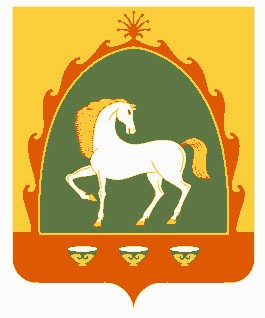 Совет  сельского поселения Яратовский сельсовет муниципального района  Баймакский район Республики Башкортостан 453658,Республика Башкортостан,Баймакский  район, с.Яратово, ул. Сакмар,11Тел. 8(34751)4-65-35 Yrat-sp@yandex.ru